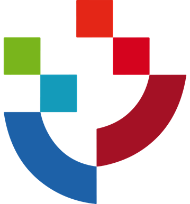 	PROJE ENVANTER KAYIT FORMUProje Türü: UlusalUlusalUlusalUlusalUluslararasıProje Türü: Kurum içiKurum dışıKurum dışıKurum dışıKurum dışıProje Türü: TAP(   ) HZP(   )TEZ(   )AYP(   )LKP(   ) ÖAP(   )Diğer(...………..)TÜBİTAK1001(   ) 1002(   ) 3501(   ) 3005(   ) 4005(   ) 4008(   )2237A(   ) 2237B(   ) Diğer(...………..)Kalkınma Bakanlığı(DPT) Projeleri(   )Kalkınma Ajansı Projeleri(   )Diğer(………….)Kalkınma Bakanlığı(DPT) Projeleri(   )Kalkınma Ajansı Projeleri(   )Diğer(………….)ERASMUS+(   )HORIZON EU(   )COST(   )Diğer(……….)Daha Önce Sunulma Durumu(    ) Sunuldu    (    ) SunulmadıDaha Önce Sunulma Durumu(    ) Sunuldu    (    ) SunulmadıDaha Önce Sunulma Durumu(    ) Sunuldu    (    ) SunulmadıSunuldu ise Notu: Sunuldu ise Notu: Sunuldu ise Notu: Proje Başlığı (Türkçe ve İngilizce): Proje Başlığı (Türkçe ve İngilizce): Proje Başlığı (Türkçe ve İngilizce): Proje Başlığı (Türkçe ve İngilizce): Proje Başlığı (Türkçe ve İngilizce): Proje Başlığı (Türkçe ve İngilizce): (   )Proje Yürütücüsü  (   ) Araştırmacı  (   ) Danışman(   )Proje Yürütücüsü  (   ) Araştırmacı  (   ) Danışman(   )Proje Yürütücüsü  (   ) Araştırmacı  (   ) Danışman(   )Proje Yürütücüsü  (   ) Araştırmacı  (   ) Danışman(   )Proje Yürütücüsü  (   ) Araştırmacı  (   ) Danışman(   )Proje Yürütücüsü  (   ) Araştırmacı  (   ) DanışmanProjenin Yürütüleceği Kurum/Kuruluş: Projenin Yürütüleceği Kurum/Kuruluş: Projenin Yürütüleceği Kurum/Kuruluş: Projenin Yürütüleceği Kurum/Kuruluş: Projenin Yürütüleceği Kurum/Kuruluş: Projenin Yürütüleceği Kurum/Kuruluş: Proje Özeti(Projenizin kısa bir özetini ekleyiniz.)Proje Özeti(Projenizin kısa bir özetini ekleyiniz.)Proje Özeti(Projenizin kısa bir özetini ekleyiniz.)Proje Özeti(Projenizin kısa bir özetini ekleyiniz.)Proje Özeti(Projenizin kısa bir özetini ekleyiniz.)Proje Özeti(Projenizin kısa bir özetini ekleyiniz.)Proje Ekibi (İhtiyaç duyulması halinde satır eklenebilir.)Proje Ekibi (İhtiyaç duyulması halinde satır eklenebilir.)Proje Ekibi (İhtiyaç duyulması halinde satır eklenebilir.)Proje Ekibi (İhtiyaç duyulması halinde satır eklenebilir.)Proje Ekibi (İhtiyaç duyulması halinde satır eklenebilir.)Proje Ekibi (İhtiyaç duyulması halinde satır eklenebilir.)Projedeki GöreviProjedeki GöreviProjedeki GöreviAdıBağlı Bulunduğu KurumBağlı Bulunduğu KurumProjenin Bütçesi: Projenin Bütçesi: Projenin Bütçesi: Projenin Bütçesi: Projenin Bütçesi: Projenin Bütçesi: Projenin Süresi:Projenin Süresi:Projenin Süresi:Projenin Süresi:Projenin Süresi:Projenin Süresi:Hibe Miktarı (%):(Destek sağlayan kurumun sağlayacağı hibe oranını belirtiniz.)Hibe Miktarı (%):(Destek sağlayan kurumun sağlayacağı hibe oranını belirtiniz.)Hibe Miktarı (%):(Destek sağlayan kurumun sağlayacağı hibe oranını belirtiniz.)Hibe Miktarı (%):(Destek sağlayan kurumun sağlayacağı hibe oranını belirtiniz.)Hibe Miktarı (%):(Destek sağlayan kurumun sağlayacağı hibe oranını belirtiniz.)Hibe Miktarı (%):(Destek sağlayan kurumun sağlayacağı hibe oranını belirtiniz.)Kurum Katkısı (TL): (Projenin geçmesi halinde eğer varsa Trabzon Üniversitesinden beklenen katkı miktarını TL olarak belirtiniz.)Kurum Katkısı (TL): (Projenin geçmesi halinde eğer varsa Trabzon Üniversitesinden beklenen katkı miktarını TL olarak belirtiniz.)Kurum Katkısı (TL): (Projenin geçmesi halinde eğer varsa Trabzon Üniversitesinden beklenen katkı miktarını TL olarak belirtiniz.)Kurum Katkısı (TL): (Projenin geçmesi halinde eğer varsa Trabzon Üniversitesinden beklenen katkı miktarını TL olarak belirtiniz.)Kurum Katkısı (TL): (Projenin geçmesi halinde eğer varsa Trabzon Üniversitesinden beklenen katkı miktarını TL olarak belirtiniz.)Kurum Katkısı (TL): (Projenin geçmesi halinde eğer varsa Trabzon Üniversitesinden beklenen katkı miktarını TL olarak belirtiniz.)Projenin Kurumsal Ortakları:(Projenin kurumsal ortağı varsa lütfen ekleyiniz.)Projenin Kurumsal Ortakları:(Projenin kurumsal ortağı varsa lütfen ekleyiniz.)Projenin Kurumsal Ortakları:(Projenin kurumsal ortağı varsa lütfen ekleyiniz.)Projenin Kurumsal Ortakları:(Projenin kurumsal ortağı varsa lütfen ekleyiniz.)Projenin Kurumsal Ortakları:(Projenin kurumsal ortağı varsa lütfen ekleyiniz.)Projenin Kurumsal Ortakları:(Projenin kurumsal ortağı varsa lütfen ekleyiniz.)